NAŘÍZENÍ JIHOČESKÉHO KRAJEze dne 8. 2. 2024o vyhlášení přírodní rezervace Dědovické stráně a jejího ochranného pásmaa o stanovení jejich bližších ochranných podmínekRada Jihočeského kraje vydává dne 8. 2. 2024 podle § 33 a § 77a odst. 2 zákona č. 114/1992 Sb., o ochraně přírody a krajiny, ve znění pozdějších předpisů, dále podle § 7 a § 59 odst. 1 písm. k) zákona č. 129/2000 Sb., o krajích, ve znění pozdějších předpisů, toto nařízení.Článek 1Vymezení přírodní rezervace a jejího ochranného pásmaTímto nařízením se zřizuje přírodní rezervace Dědovické stráně včetně ochranného pásma a stanovují se omezení ve využití jejího území.Přírodní rezervace včetně ochranného pásma se nachází ve správním obvodu obce s rozšířenou působností Písek, v obvodu územní působnosti obce Ostrovec. Přírodní rezervace a ochranné pásmo zahrnují část katastrálního území Dědovice.Hranice přírodní rezervace se stanoví uzavřeným geometrickým obrazcem s přímými stranami, jehož vrcholy jsou určeny souřadnicemi v systému jednotné trigonometrické sítě katastrální (dále jen „S-JTSK“). Seznam souřadnic v souřadnicovém systému S-JTSK jednotlivých vrcholů geometrického obrazce, jak jdou v obrazci za sebou, je uveden v příloze č. 1 k tomuto nařízení. Hranice ochranného pásma přírodní rezervace Dědovické stráně je stanovena uzavřeným geometrickým obrazcem s přímými stranami, jehož vrcholy jsou určeny souřadnicemi udanými v souřadnicovém systému S-JTSK. Seznam souřadnic v souřadnicovém systému S-JTSK jednotlivých vrcholů geometrického obrazce, jak jdou v obrazci za sebou, je uveden v příloze č. 2 tohoto nařízení.Grafické znázornění území přírodní rezervace Dědovické stráně a jejího ochranného pásma je zakresleno do katastrální mapy, která je přílohou č. 3 tohoto nařízení.Článek 2Předmět ochranyKomplex přirozených a přírodě blízkých lesních společenstev s charakteristickou druhově bohatou květenou a významnou avifaunou na svazích kaňonovitého údolí Otavy.Článek 3Bližší ochranné podmínkyJen se souhlasem příslušného orgánu ochrany přírody lze na území přírodní rezervace:povolovat změny druhu pozemků nebo způsobů jejich využití, povolovat a provádět změny vodního režimu pozemků;zřizovat skládky jakýchkoli materiálů, kromě krátkodobého uložení dřevní hmoty na lesních pozemcích;umisťovat nová myslivecká zařízení (zejména krmeliště, vnadiště, újediště, slaniska apod.);vyznačovat nové cyklistické trasy nebo trasy pro pěší;vjíždět motorovými i bezmotorovými dopravními prostředky včetně jízdních kol na území přírodní rezervace s výjimkou vozidel složek integrovaného záchranného systému, vlastníků nebo nájemců příslušných pozemků, veřejné správy a vozidel nezbytných pro zajištění péče o pozemky.Souhlasy uvedené v bodech a) až e) se nevyžadují, pokud tyto činnosti vykonává přímo příslušný orgán ochrany přírody, nebo jsou příslušným orgánem ochrany přírody požadovány v rámci realizace schváleného plánu péče nebo v rámci opatření ke zlepšení stavu prostředí přírodní rezervace.Článek 4Činnosti a zásahy vázané na předchozí souhlas orgánu ochrany přírody v ochranném pásmuPro ochranné pásmo přírodní rezervace se nestanovují bližší ochranné podmínky.Článek 5Obecná ustanoveníPorušení povinnosti stanovené tímto nařízením lze postihnout jako přestupek.Článek 6ÚčinnostToto nařízení nabývá účinnosti patnáctým dnem následujícím po dni vyhlášení ve Sbírce právních předpisů územních samosprávných celků a některých správních úřadů.      Mgr. František Talíř v.r.	           MUDr. Martin Kuba v.r.	  1. náměstek hejtmana	     hejtmanPříloha č. 1 k nařízení Jihočeského kraje ze dne 8. 2. 2024: seznam souřadnic v souřadnicovém systému S-JTSK jednotlivých vrcholů geometrického obrazce, kterými jsou stanoveny hranice přírodní rezervace Dědovické stráně.Příloha č. 2 k nařízení Jihočeského kraje ze dne 8. 2. 2024: seznam souřadnic v souřadnicovém systému S-JTSK jednotlivých vrcholů geometrického obrazce, kterými jsou stanoveny hranice ochranného pásma přírodní rezervace Dědovické stráně.Příloha č. 3 k nařízení Jihočeského kraje ze dne 8. 2. 2024: vymezení přírodní rezervace Dědovické stráně na podkladu katastrální mapy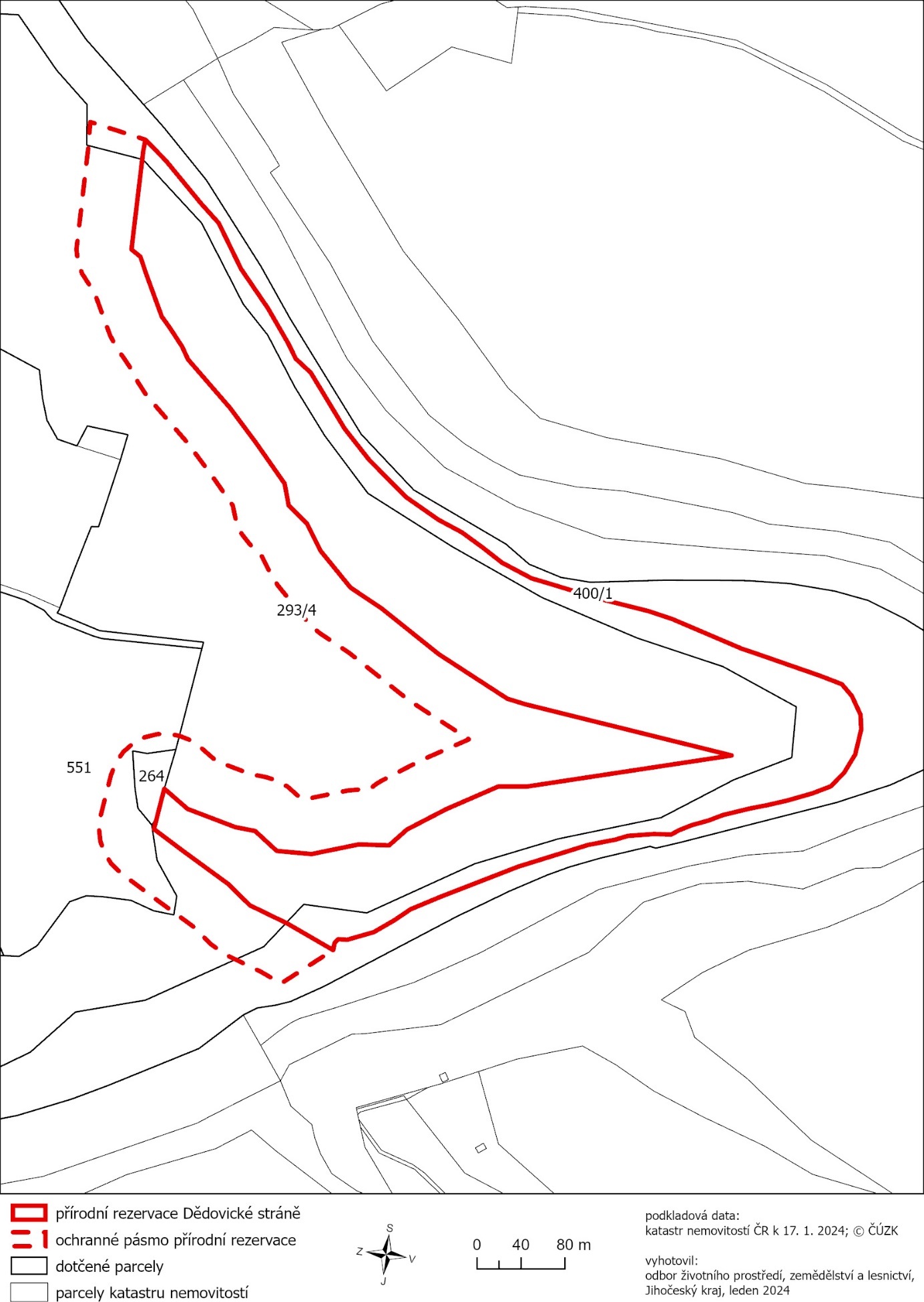 číslo bodusouřadnice – Y [m] souřadnice – X [m]pořadí bodu v obrazcizdroj souřadnic1770 827,941 117 175,241výpočet2770 806,751 117 186,622výpočet3770 787,801 117 200,443výpočet4770 770,181 117 214,274výpočet5770 743,191 117 228,545výpočet6770 728,021 117 233,006výpočet7770 683,421 117 246,617výpočet8770 636,811 117 258,378výpočet9770 615,351 117 265,539výpočet10770 552,101 117 292,5210výpočet11770 533,841 117 298,7211výpočet12770 505,801 117 308,5012výpočet13770 481,341 117 316,9713výpočet14770 461,131 117 324,8014výpočet15770 452,001 117 335,5615výpočet16770 444,171 117 352,5116výpočet17770 443,521 117 365,8817výpočet18770 448,981 117 388,6118výpočet19770 459,181 117 405,4119výpočet20770 471,381 117 417,7320výpočet21770 487,961 117 424,0621výpočet22770 510,521 117 430,5122výpočet23770 528,481 117 434,6523výpočet24770 545,841 117 438,0824výpočet25770 569,111 117 443,7525výpočet26770 582,581 117 448,8126výpočet27770 597,541 117 452,9627výpočet28770 609,401 117 457,6828výpočet29770 616,301 117 461,4829výpočet30770 632,131 117 461,0530výpočet31770 655,781 117 462,7431výpočet32770 666,751 117 466,0832výpočet33770 692,141 117 471,0233výpočet34770 755,431 117 490,7134výpočet35770 825,691 117 517,9635výpočet36770 835,461 117 522,0336výpočet37770 853,421 117 529,5137výpočet38770 867,811 117 539,3038výpočet39770 886,701 117 550,2239výpočet40770 910,891 117 557,1940výpočet41770 919,261 117 556,6841výpočet42770 922,481 117 560,1442výpočet43770 923,751 117 566,5943výpočet44770 965,691 117 542,2744výpočet45770 999,411 117 525,9145výpočet46771 019,141 117 506,5046výpočet47771 061,101 117 475,8147výpočet48771 086,661 117 456,5548výpočet49771 083,171 117 442,8049výpočet50771 077,291 117 419,8050výpočet51771 056,091 117 438,2351výpočet52771 012,561 117 454,8352výpočet53770 994,721 117 458,2753výpočet54770 974,991 117 476,4454výpočet55770 943,361 117 479,2555výpočet56770 900,461 117 470,4956výpočet57770 872,881 117 471,3557výpočet58770 856,591 117 456,9558výpočet59770 820,891 117 438,4159výpočet60770 773,661 117 417,8860výpočet61770 747,651 117 417,8861výpočet62770 561,331 117 389,5962výpočet63770 748,911 117 343,0463výpočet64770 765,321 117 338,0064výpočet65770 827,631 117 297,5265výpočet66770 880,011 117 255,5966výpočet67770 907,981 117 236,8967výpočet68770 935,191 117 203,4668výpočet69770 947,491 117 178,8569výpočet70770 964,161 117 162,1870výpočet71770 967,871 117 142,3671výpočet72770 972,401 117 135,8872výpočet73770 993,781 117 105,3773výpočet74771 017,571 117 073,4374výpočet75771 055,781 117 029,2875výpočet76771 061,101 117 017,7076výpočet77771 072,371 117 000,4777výpočet78771 079,571 116 990,4578výpočet79771 093,981 116 951,0079výpočet80771 098,991 116 935,9780výpočet81771 107,131 116 929,3981výpočet82771 096,471 116 840,2582výpočet83771 094,471 116 829,5683výpočet84771 075,741 116 848,7484výpočet85771 044,061 116 887,3285výpočet86771 027,781 116 905,3986výpočet87771 007,491 116 947,0987výpočet88770 982,951 116 983,0088výpočet89770 964,661 117 014,6789výpočet90770 957,751 117 028,7290výpočet91770 944,141 117 041,4391výpočet92770 936,111 117 054,5992výpočet93770 913,361 117 092,2893výpočet94770 891,231 117 120,4694výpočet95770 857,611 117 154,5095výpočetčíslo bodusouřadnice – Y [m] souřadnice – X [m]pořadí bodu v obrazcizdroj souřadnic1771 107,131 116 929,391výpočet2771 098,991 116 935,972výpočet3771 093,981 116 951,003výpočet4771 079,571 116 990,454výpočet5771 072,371 117 000,475výpočet6771 061,101 117 017,706výpočet7771 055,781 117 029,287výpočet8771 017,571 117 073,438výpočet9770 993,781 117 105,379výpočet10770 972,401 117 135,8810výpočet11770 967,871 117 142,3611výpočet12770 964,161 117 162,1812výpočet13770 947,491 117 178,8513výpočet14770 935,191 117 203,4614výpočet15770 907,981 117 236,8915výpočet16770 880,011 117 255,5916výpočet17770 827,631 117 297,5217výpočet18770 765,321 117 338,0018výpočet19770 748,911 117 343,0419výpočet20770 561,331 117 389,5920výpočet21770 747,651 117 417,8821výpočet22770 773,661 117 417,8822výpočet23770 820,891 117 438,4123výpočet24770 856,591 117 456,9524výpočet25770 872,881 117 471,3525výpočet26770 900,461 117 470,4926výpočet27770 943,361 117 479,2527výpočet28770 974,991 117 476,4428výpočet29770 994,721 117 458,2729výpočet30771 012,561 117 454,8330výpočet31771 056,091 117 438,2331výpočet32771 077,291 117 419,8032výpočet33771 083,171 117 442,8033výpočet34771 086,661 117 456,5534výpočet35771 061,101 117 475,8135výpočet36771 019,141 117 506,5036výpočet37770 999,411 117 525,9137výpočet38770 965,691 117 542,2738výpočet39770 923,751 117 566,5939výpočet40770 971,081 117 596,9440výpočet41770 989,171 117 586,4541výpočet42771 021,241 117 570,9042výpočet43771 034,481 117 561,5543výpočet44771 051,611 117 544,7044výpočet45771 090,621 117 516,1745výpočet46771 116,751 117 496,4946výpočet47771 125,211 117 488,4047výpočet48771 131,561 117 478,5648výpočet49771 135,451 117 467,5149výpočet50771 136,661 117 455,8650výpočet51771 135,131 117 444,2451výpočet52771 131,631 117 430,4952výpočet53771 125,771 117 407,4053výpočet54771 121,451 117 396,2654výpočet55771 114,611 117 386,4655výpočet56771 105,641 117 378,5656výpočet57771 095,051 117 373,0257výpočet58771 083,451 117 370,1558výpočet59771 071,501 117 370,1159výpočet60771 063,331 117 371,8660výpočet61771 054,411 117 375,3361výpočet62771 044,521 117 382,0462výpočet63771 029,981 117 394,6863výpočet64770 998,821 117 406,5664výpočet65770 985,241 117 409,1865výpočet66770 974,691 117 412,4666výpočet67770 965,121 117 417,9767výpočet68770 953,621 117 428,1468výpočet69770 946,211 117 428,8069výpočet70770 910,471 117 421,5070výpočet71770 898,901 117 420,5171výpočet72770 891,141 117 420,7572výpočet73770 884,891 117 415,7273výpočet74770 879,631 117 412,5774výpočet75770 843,921 117 394,0375výpočet76770 800,261 117 374,9376výpočet77770 854,871 117 339,4577výpočet78770 909,591 117 295,9778výpočet79770 935,781 117 278,4579výpočet80770 943,441 117 272,1480výpočet81770 946,761 117 268,4581výpočet82770 973,971 117 235,0282výpočet83770 979,911 117 225,8283výpočet84770 988,581 117 208,4784výpočet85770 999,511 117 197,5485výpočet86771 006,911 117 188,1186výpočet87771 011,851 117 177,2087výpočet88771 015,021 117 162,1988výpočet89771 034,311 117 134,6689výpočet90771 056,581 117 104,7790výpočet91771 093,591 117 062,0091výpočet92771 101,211 117 050,1692výpočet93771 104,981 117 041,9693výpočet94771 113,611 117 028,7794výpočet95771 120,181 117 019,6495výpočet96771 126,541 117 007,6096výpočet97771 141,411 116 966,8197výpočet98771 145,861 116 960,9298výpočet99771 152,061 116 951,3199výpočet100771 155,891 116 940,54100výpočet101771 157,141 116 929,17101výpočet102771 146,181 116 834,92102výpočet103771 144,611 116 813,40103výpočet104771 094,471 116 829,56104výpočet105771 096,471 116 840,25105výpočet